Об отмене постановления администрации Старонижестеблиевского       сельского поселения Красноармейского района от 14 июня 2023 года                 № 110 «Об утверждении порядка использования гражданами земель или земельных участков, находящихся в муниципальной собственности,для возведения гаражей, являющихся некапитальными сооружениями,либо для стоянки технических или других средств передвиженияинвалидов вблизи их места жительства»          В соответствии с Федеральным законом от 5 апреля 2021 года № 79-ФЗ «О внесении изменений в отдельные законодательные акты Российской Федерации», статьей 39.36-1 Земельного кодекса Российской Федерации, Федеральным законом от 6 октября 2003 года № 131-ФЗ «Об общих принципах организации местного самоуправления в Российской Федерации», постановлением главы администрации (губернатора) Краснодарского края от 20 апреля 2022 года № 196 «О некоторых вопросах, связанных с использованием земель или земельных участков, находящихся в государственной или муниципальной собственности, расположенных на территории Краснодарского края, для возведения гражданами гаражей, являющихся некапитальными сооружениями, либо стоянок технических или других средств передвижения инвалидов вблизи их места жительства»   п о с т а н о в л я ю:1. Постановление администрации Старонижестеблиевского сельского  поселения Красноармейского района от 14 июня 2023 года № 110 «Об утверждении порядка использования гражданами земель или земельных участков, находящихся в муниципальной собственности, для возведения гаражей, являющихся некапитальными сооружениями, либо для стоянки технических или других средств передвижения инвалидов вблизи их места жительства» отменить.2. Контроль за выполнением настоящего постановления оставляю за собой.3. Постановление вступает в силу со дня его официального обнародования.Глава Старонижестеблиевского сельского поселения                                       Красноармейского района                                                                     В.В. Новак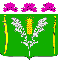 АДМИНИСТРАЦИЯСТАРОНИЖЕСТЕБЛИЕВСКОГО СЕЛЬСКОГО ПОСЕЛЕНИЯ КРАСНОАРМЕЙСКОГО РАЙОНАПОСТАНОВЛЕНИЕАДМИНИСТРАЦИЯСТАРОНИЖЕСТЕБЛИЕВСКОГО СЕЛЬСКОГО ПОСЕЛЕНИЯ КРАСНОАРМЕЙСКОГО РАЙОНАПОСТАНОВЛЕНИЕ«__29____»__03_____2024 г.№ __38_______станица Старонижестеблиевскаястаница Старонижестеблиевская